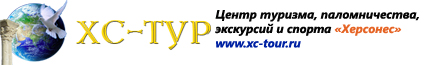 4* COSTA DA CAPARICA Лето 2012 годаЦены от:*Цена указана за 2-х человек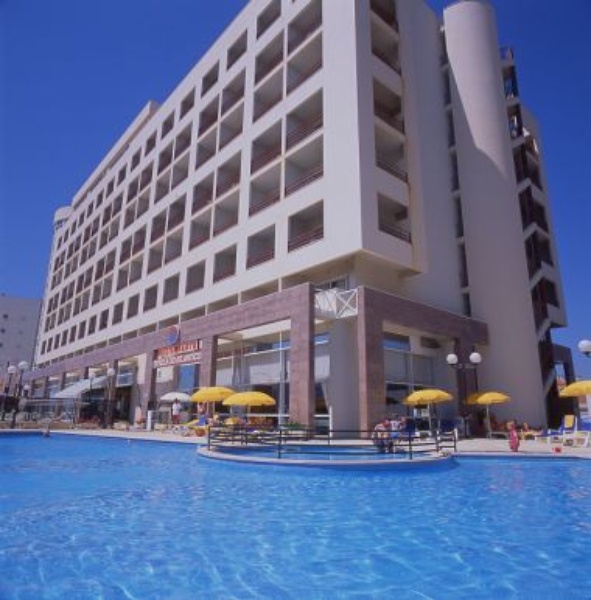 Отель входит в сеть Hotusa HotelsТип гостиницы: ГостиницаРасположение: Рядом, Загородный Транспортная доступность:
Близость к аэропорту - Близко (> 20 до 40 км)Об отеле:Месторасположение:Отель Costa Da Caparica 4* расположен около пляжа в бывшей рыбацкой деревушке Кошта-да-Капарика, в 15 мин. езды от центра Лиссабона. Рядом множество рыбных ресторанов и баров, а также один из самых крупных коммерческих центров - Almada Forum.Количество номеров:353 номераОписание номеров:- кондиционер- спутниковое TV- мини-бар- сейф- фен- балконИнфраструктура отеля:- конференц-залСервис:- автостоянка- гараж- прачечнаяРазвлечения и спорт:- в 150 м от отеля – центр талассотерапии, возможности для гольфа, тенниса, водные виды спорта (недалеко от отеля)Для детей:- детский бассейнРестораны, бары:- 2 ресторана- барыПляж:- песчаный пляжКоличество ночейТип питанияСтоимость, руб.7 ночей/8днейЗавтраки735147 ночей/8днейПолупансион8750512 ночей/13 днейЗавтраки8806512 ночей/13 днейПолупансион11201014 ночей/15днейЗавтраки9386214 ночей/15днейПолупансион121804Контактная информация